Отчет о работе окружной пилотной площадки по познавательному развитиюСП ДС «Сказка»в 2022-2023 учебном годуг. КинельТема окружной пилотной площадки«Познай математику, играя!»Задачи, реализуемые на базе окружной пилотной площадки в 2022-2023 уч. году выполнены. Проведённая за год работа, способствовала совершенствованию РППС по формированию предпосылок математической грамотности обучающихся, способности действовать на основе принятых в обществе норм, правил, инструкций, умений решать стандартные и нестандартные жизненные задачи, связанные с реализацией социальных функций человека.В ДОУ созданы условия для овладения детьми способами познания окружающего мира посредством развития математических предпосылок. Привлечены родители к совместной деятельности по формированию и созданию математических игр.В результате реализации плана в 2022-2023 учебном году были проведены следующие мероприятия:*Всемирный День детских изобретений «Чемпионат юных изобретателей» (Kid Inventors’ Day). *Детский центр «Уникум» научно-практическая конференция «Я-исследователь».*Реализация долгосрочного проекта «Математические сказки для самых маленьких»*Реализация долгосрочного проекта «Страна математика»*Реализация проекта «Ботли и робомышь в королевстве математики»*Игра "Логический куб"*День Математики, посвященный Дню российской науки*Третий открытый шашечный турнир "Две Дамки"*Конференция «РоботенОк» совместно с ГБОУ СОШ №5 «ОЦ «Лидер» г.о. Кинель*Тренировочное мероприятие «Дорожная АЗБУКА» с отрядом ЮИД «Дорожный дозор».*Акция «Аллея памяти», высадка молодых саженцев (сосна, дуб)Педагоги успешно распространяли опыт работы по познавательному развитию детей дошкольного возраста: VIII Международной научной конференции «Детство как антропологический, культурологический, психолого-педагогический феномен».VI Всероссийская научно-практическая конференция «Реализация ФГОС ДО: Опыт, проблемы, перспективы».XIX Всероссийская с международным участием научно-практическая конференция "Артемовские чтения": «Современное образование: научные подходы, опыт, проблемы, перспективы».Всероссийская педагогическая конференции «Эффективные формы и методы экологического воспитания, формирование экологической культуры обучающихся».XVI Международный конкурс научных работ «Цифровая среда».Всероссийский фестиваль детского и молодежного научно-технического творчества «КосмоФест». Областной конкурс психолого-педагогических программ (технологий) «Психология развития и адаптации».Областной конкурс педагогических работников «Воспитать человека».Региональный конкурс лучшая педагогическая практика инклюзивного образования детей с ОВЗ и инвалидностью «Методическая копилка».Окружной конкурс пособий учителей - логопедов «Лучшее пособие для развития связной речи дошкольников с общим недоразвитием речи».Окружной этап областного конкурса «Воспитать человека».Публикации в Сборниках:   *Сборник статей участников VIII Международной научной конференции «Детство как антропологический, культурологический, психолого-педагогический феномен».*Сборник статей Всероссийская педагогическая конференции «Эффективные формы и методы экологического воспитания, формирование экологической культуры обучающихся» г. Екатеринбург.*Сборник статей VI Всероссийская научно-практическая конференция «Реализация ФГОС ДО: Опыт, проблемы, перспективы» г.Чебоксары.*Сборник XIX Всероссийская с международным участием научно-практическая конференция "Артемовские чтения": «Современное образование: научные подходы, опыт, проблемы, перспективы» г.Пенза.Педагоги результативно транслировали творческие способности детей, принимая участие в конкурсах, развивая детскую одаренность 2022 – 2023 год:Всероссийский/международный уровень: - V юбилейный открытый Фестиваль научно-технического творчества «АвтоФест 2+»- Всероссийского робототехнического форума дошкольных образовательных организаций «ИКаРѐнок»- Ежегодная Всероссийская олимпиада "Эколята-молодые защитники природы 2022"- Всероссийский открытый краевой конкурс детского рисунка "Открывая мир природы"- Всероссийский творческий конкурс "Защитники Отечества"- Всероссийский конкурс детских творческих работ "Веселая масленица"- Всероссийский конкурс детских творческих работ "Экология глазами детей"- Всероссийский фестиваль детского и молодежного научно-технического творчества Космофест 23- Отборочный этап Всероссийского конкурса детского творчества "Сотрудник патрульно-постовой службы полиции глазами детей"- VI Международный фестиваль- конкурс детских, юношеских, молодежных, взрослых творческих  коллективов и исполнителей "START премиум"Областной/региональный уровень:-Региональный конкурс детских творческих работ на экологическую тематику «ООПТ Самарской области: знай, береги, охраняй»- Конкурс изобретений "ТехноМир" областного проекта марафон «Академия технического творчества»- Областной конкурс «Дорога должна быть безопасной»- Региональный этап регионального Чемпионата «Будущие профессионалы 5+»- Областное конкурсное мероприятие « Новое транспортное средство»- Областной конкурс с межрегиональным участием экологический конкурс "ЭКО-монитор 2022"- Самарский областной фестиваль эко-моды "ЭКОБУМ 2022"- Областной интернет-фестиваль "Шахматы, шашки - верный путь к успеху"- XIV региональный Фестиваль исследовательских работ дошкольников и учащихся 1 классов "Я узнаю мир" г.Отрадный-II Межрегиональный Фестиваль детских анимационных фильмов «Карандаши»Окружной/городской уровень:- Окружной Чемпионат по русским шашкам "Две Дамки" среди воспитанников ДОО Кинельского округа- Окружной этап регионального Чемпионата «Будущие профессионалы 5+»- Окружной туристический слет «Веселый рюкзачок»- Окружной конкурс исследовательских работ- Окружной этап Всероссийского конкурса экологических рисунковНаличие достижений, связанных с представлением результатов инновационной деятельности на конкурсных мероприятиях (победители, призеры):Международный уровень -7; Всероссийский уровень – 26;Региональный/ областной -8;Окружной уровень - 16.Совершенствование развивающей предметно-развивающей среды по познавательному развитию в ДОУ:-«Маленькие городки большой страны» познавательно-практическая деятельность.-Создание технических уголков в группах (8 возрастных группах). Оснащение  наборами «Фанкластик», магнитный конструктор, LEGO Duplo, «Строительные палочки», набор «Робомышь», наборы «Магниты», «Светофор», «Робот Ботли», «Бутерброд Сёма».-Создание «Страны математики», которая позволяет изучать количество, счет, величину, геометрические фигуры, ориентировка во времени, ориентировка в пространстве.- Мини-музей «Покорение космоса», образовательный познавательный маршрут «Планеты и созвездия». -Создание дополнительных городов в стране математики «Город времени», «Финансовый городок», «Город палочек» (игры с палочками Кьюзинера), «Город веселых домиков» (для развития ориентации в пространстве).Педагоги детского сада представили свой опыт работы: 12 октября 2022г.  в рамках работы региональной стажировочной площадки по реализации наставничества педагогических работников Самарской области  проведен семинар – практикум  «Педагог-наставник в разных ролях: Проводник. Защитник интересов. Консультант. Контролер. Кумир» из опыта работы СП ДС «Сказка» ГБОУ СОШ №5 «ОЦ «Лидер» г.о.Кинель. (на базе ДОУ, присутствовало 34 чел).28 октября 2022г. представлен опыт работы педагогов наставников СП ДС «Сказка» в работе с молодыми педагогами на региональном семинаре  «Школа современного руководителя: организация наставничества в ДОО» на базе Институт развития образования Самарской области. 26 апреля 2023г. в рамках работы региональной стажировочной площадки для молодых педагогов образовательных учреждений Самарской области в СП ДС «Сказка» ГБОУ СОШ №5 «ОЦ «Лидер» г.о.Кинель проведен семинар – практикум  «Страна математики – как пространство детской реализации». В работе семинаре приняли участие 26 педагогов представители детских садов Кинельского округа, Борского района, студенты Кинельского государственного техникума. На обозрение представлен опыт работы «Роботы помощники в стране математики (Робо-мышь, Робот Ботли, Бутерброд Сёма)», авторские поля с использованием Дьенеша и Робо-мыши. Присутствующие познакомились с авторскими пособиями  «Танцующие пальчики», «Находчивые стаканчики».  22 – 26 мая 2023г. в рамках работы Методической недели «Развитие технического творчества дошкольников» на базе ИРО г.Самара  педагоги представили опыт работы «Развитие алгоритмики и основ программирования с помощью логоробота Gigo «Бутерброд Семен». Считаем целесообразным продолжать формировать предпосылки математической, финансовой  грамотности обучающихся. Продолжать работу по  развитию  познавательных способностей дошкольников.   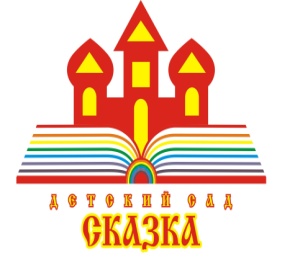 Структурное подразделение детский сад «Сказка»Государственное бюджетное общеобразовательное учреждение Самарской областиобщеобразовательная школа-интернат среднего общего образования №5с углубленным изучением отдельных предметов «Образовательный центр «Лидер»города Кинеля городского округа Кинель Самарской областиул. 27 Партсъезда -3,  тел: 8 (846 63)6-25-66,  факс:8 (846 63)6-11 36 